05 октября 2019Научно-практическая конференция "Гепатоцеллюлярный рак"Программа конференцииДоклады при поддержке фармацевтических компаний без аккредитации в системе НМООргкомитет благодарит за оказанную поддержку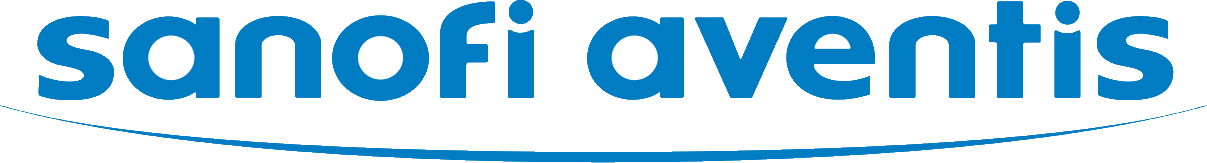 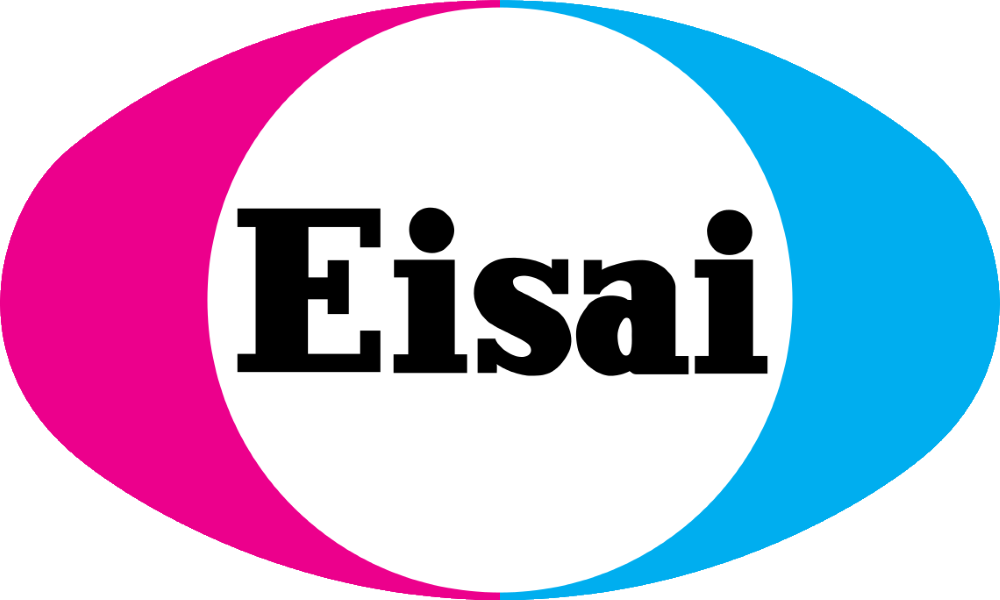 08:30-09:00Регистрация участников09:00-09:05Открытие конференции09:05-09:35Современные стратегии стадирования и лечения гепатоцеллюлярного рака на фоне циррозаВ лекции будут освещены преимущества и недостатки существующих систем стадирования гепатоцеллюлярного рака на фоне цирроза, таких как CLIP, GRETCH, BCLC, CUPI, HKLC, JIS и др. Внимание будет уделено различиям прогностических критериев, используемых в Европейских странах и странах Азиатско-Тихоокеанского региона. Отдельно будет рассмотрена система стадирования BCLC 2018, как наиболее подходящая система для практического использования в России. Акцент будет сделан на выборе стратегий лечения очень раннего, раннего, промежуточного и распространённого рака в повседневной онкологической практике.Косырев Владислав Юрьевич, ведущий научный сотрудник НИИ клинической и экспериментальной радиологии, врач-хирург лаборатории интервенционной радиологии ФГБУ РОНЦ им. Н.Н. Блохина Минздрава России, доктор медицинских наук (Москва).09:35-09:50Вопросы и обсуждение09:50-10:20Скрининг и ранняя диагностика гепатоцеллюлярного ракаВ лекции будут рассмотрены современные требования, предъявляемые к организации и проведению скрининга гепатоцеллюлярного рака у пациентов с циррозом различной этиологии в соответствии с рекомендациями AASLD (2011), APASL (2017) и EASL (2018). Отдельно будут рассмотрены особенности канцерогенеза гепатоцеллюлярного рака, возникающего на фоне цирроза и трудности, его ранней диагностики, связанные этими особенностями. Будут проанализированы современные критерии LI-RADS и их значение для повышения точности диагностики гепатоцеллюлярного рака. Также будет освещена роль интервенционной радиологии в комплексной диагностике гепатоцеллюлярного рака на фоне цирроза, в том числе для выполнения биопсии, определения стадии цирроза и выявления мелких и очень мелких опухолевых узлов.Балахнин Павел Васильевич, старший научный сотрудник, врач-хирург, зав. ОРХМДиЛ СПбКНПЦСВМП(о), кандидат медицинских наук (Санкт-Петербург)10:20-10:35Вопросы и обсуждение10:35-11:35Прямая трансляция из операционной: Хирургическое лечение гепатоцеллюлярного рака стадии BCLC AJigidsuren Chinburen (Джигидсурен Чинбурэн), директор Национального Центра Рака Монголии, доктор медицинских наук, профессор (Улан-Батор, Монголия)11:35-12:15Кофе-брейк12:15-12:45Роль методов интервенционной радиологии в лечении гепатоцеллюлярного ракаВ лекции будет освещена все возрастающая роль различных методов интервенционной радиологии в лечении очень раннего (BCLC 0), раннего (BCLC А) и промежуточного (BCLC B) гепатоцеллюлярного рака на фоне цирроза. Будут рассмотрены возможности использования различных технологий локальной терапии в виде чрескожной химической абляции и чрескожной энергетической абляции в лечении гепатоцеллюлярного рака BCLC 0 и BCLC А. Отдельно будут освещены современные технологии трансартериальной химиоэмболизации, широко используемые для терапии гепатоцеллюлярного рака стадии BCLC B. Особое внимание будет уделено применению чрескожной абляции и трансартериальной химиоэмболизации в комбинированном лечении различных (BCLC 0 – BCLC C) стадий заболевания. В том числе будут рассмотрены современные представления об использовании локорегионарной терапии вне рамок рекомендаций BCLC 2018 и EASL 2018.Долгушин Борис Иванович, директора НИИ клинической и экспериментальной радиологии РОНЦ им. Н.Н.Блохина МЗ РФ, академик РАН, доктор медицинских наук, профессор ФГБУ РОНЦ им. Н.Н. Блохина Минздрава России (Москва)12:45-13:00Вопросы и обсуждение13:00-13:30Прямая трансляция из рентгеноперационной. Баллон-окклюзионная ТАХЭ в лечении гепатоцеллюлярного рака стадии BCLC B.Скупченко Александр Викторович, врач-хирург, заведующий ОРХМДиЛ Самарского областного клинического онкологического диспансера, кандидат медицинских наук (Самара)13:30-14:10Кофе-брейк14:10-14:40Хирургическое лечение гепатоцеллюлярного ракаВ лекции будет подробно освещена ведущая роль хирургических технологий (резекции печени и трансплантации печени) в лечении очень раннего (BCLC 0) и раннего (BCLC А) гепатоцеллюлярного рака на фоне цирроза. Отдельно будут рассмотрены особенности хирургического лечения «Ориентального гепатоцеллюлярного рака» (гепатоцеллюлярный рак на фоне гепатита B без цирроза печени), распространенного в странах Азиатско-Тихоокеанского региона. Будут рассмотрены современные рекомендации по выполнению резекции печени у пациентов с гепатоцеллюлярным раком на фоне цирроза, вызванного гепатитом C, а также показания к выполнению трансплантации печени у пациентов с продвинутыми стадиями цирроза печени.Jigidsuren Chinburen (Джигидсурен Чинбурэн), директор Национального Центра Рака Монголии, доктор медицинских наук, профессор (Улан-Батор, Монголия)14:40-14:55Вопросы и обсуждение14:55-15:25Доклад при поддержке фармацевтической компании15:25-15:55Лекарственное лечение гепатоцеллюлярного ракаВ лекции будут освещены современные представления о возможностях лекарственного лечения гепатоцеллюлярного рака стадии BCLC C. Будут рассмотрены результаты использования таргетной терапии (Сорафениб и Ленватиниб в первой линии терапии, Регорафениб во второй линии терапии после прогрессирования на фоне приема Сорафениба) в лечении гепатоцеллюлярного рака, а также освещены данные недавних исследований по использованию различных видов иммунотерапии  в лечении данного заболевания. Также будет дана информация о возможностях и перспективах лекарственного лечения в комбинированной терапии гепатоцеллюлярного рака на фоне цирроза и о возможностях лекарственного лечения в адъювантном и неоадъювантном режимах терапии.Бредер Валерий Владимирович, ведущий научный сотрудник отделения клинических биотехнологий (хирургическое отделение № 13 торако-абдоминального отдела) НИИ клинической онкологии, ФГБУ «РОНЦ им. Н. Н. Блохина» МЗ РФ, доктор медицинских наук (г. Москва)15:55-16:10Вопросы и обсуждение16:10-16:30Дискуссия. Закрытие конференции14:55-15:25 Современные возможности 1-й линии терапии неоперабельного гепатоцеллюлярного ракапри поддержке компании ЭйсайБредер Валерий Владимирович, ведущий научный сотрудник отделения клинических биотехнологий (хирургическое отделение № 13 торако-абдоминального отдела) НИИ клинической онкологии, ФГБУ «РОНЦ им. Н. Н. Блохина» МЗ РФ, доктор медицинских наук (г. Москва)При поддержке:             